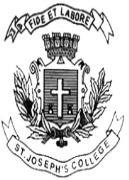 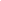 ST. JOSEPH’S COLLEGE (AUTONOMOUS), BENGALURU-27M.S.W - IV SEMESTERSEMESTER EXAMINATION: APRIL 2023(Examination conducted in May-2023)SWDS 0821 – HUMAN RESOURCE DEVELOPMENT & EMPLOYEE WELLNESS (For current batch students only)Time- 2 ½ hrs								Max Marks-70This question paper contains ONE printed page and THREE partsPart  - AAnswer any FIVE questions.							5 x 5 = 25	Define Human Resource Development and state its ethics. What is Career planning?Suggest the measures for preventing gender violence.Write a note on - Competency Mapping.Explain the process of goal setting in organizations. Describe the concept – Human Resource Auditing.Highlight the role of behavioural sciences in influencing trends related to Human Resource Development.  PART - BAnswer any THREE questions. 						3 X 10 = 30Describe the concept of accountability in Human Resource Development.Highlight the process of building learning organizations.Explain the various types of training methods.Enumerate the roles of a counsellor and labour welfare officer in organizations.What do you mean by ‘Employee wellness’? Explain the concept along with its   principles. PART - CAnswer any ONE question. 						1 X 15 = 15      13.  Describe the various approaches of Human Resource Development.       14. Highlight the principles of adult learning with suitable examples from your fieldwork. 